Муниципальная  газета Кыласовского сельского поселения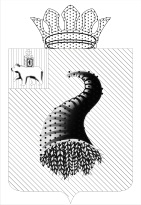    КЫЛАСОВО - ИНФОРМ                        № 4 апрель 2018 годРешения Совета депутатов Кыласовского сельского поселенияРешение №303 от 29.03.2018г. «О внесении изменений в решение Совета депутатов Кыласовского сельского поселения от 27.12.2017 года №280 «О  бюджете Кыласовского сельского поселения на 2018 год и плановый период 2019 и 2020 годов»».Решение №304 от 11.04.2018г. «О внесении изменений в решение Совета депутатов Кыласовского сельского поселения от 18.10.2017г. №257 «Об утверждении Правил благоустройства территории Кыласовского сельского поселения»».Решение №305 от 11.04.2018г. «О внесении изменений и дополнений в Устав муниципального образования "Кыласовское сельское поселение" Кунгурского муниципального района Пермского края в первом чтении».Решение №306 от 11.04.2018г. «О назначении публичных слушаний по проекту решения Совета депутатов Кыласовского сельского поселения «О внесении изменений и дополнений в Устав муниципального образования «Кыласовское сельское поселение» Кунгурского муниципального района Пермского края в первом чтении»».ОбъявленияГраждане, проживающие на территории Кыласовского сельского поселения, могут заплатить разовый платеж (самообложение) в сумме 200 рублей  по результатам референдума в кассу администрации или в отделение Сбербанка России.Реквизиты для перечисления денежных средств по поручению физических лиц можно получить в администрации поселения или Кыласовской библиотеке.При проведении платежа при себе иметь паспорт гражданина РоссииПриём платежей за 2 квартал 2018 года на предоставление услуг по вывозу ТКО для граждан, проживающих в частном секторе, производится в администрации Кыласовского сельского поселения: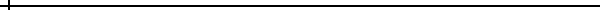 Среда с 9.00 до 11.00 часовЧетверг с 9.00 до 11.00 часовПятница с 13.00 до 16.30 часовКыласовская библиотека и музей приглашают жителей села и учащихся школы принять участие в фото-конкурсе «Прекрасен лик села родного». Конкурс посвящён 395-летию села Кыласово. На  фотографиях могут быть виды села, семейные фото и школьные. Конкурс продлится до 1 июня. Фотографии принимаются с USB-флеш-накопителей в сельской библиотеке. Подведение итогов конкурса состоится 23 июня на празднике, посвящённом юбилею села. «Уважаемые жители и гости Кыласовского сельского поселения»Как подготовиться к половодью и что делать, когда вода уже подобралась к дому?Подготовка населения к половодью1. Подготовьте документы, необходимые теплые вещи, деньги, медикаменты и ценности, которые необходимо взять с собой;2.Вывезите в безопасное место домашних животных, имущество, либо разместите их на верхних этажах здания; определите места временного проживания у родственников, знакомых или узнайте о расположении пункта временного размещения (ПВР) МБОУ "Кыласовская СОШ", Пермский край, Кунгурский район, с. Кыласово, ул. Сибирский тракт, 21, телефон: 8 (34271) 5-21-06. Уточните места сбора эвакуируемых по телефонам:8 (34271) 5-21-44, 8 (34271) 5-21-10, 8 (34271) 5-21-38Действия населения при угрозе половодьяВключите телевизор, радио, послушайте рекомендации к чрезвычайным действиям;Отключите электричество, закройте окна и двери;Укрепите окна и двери нижних этажей;Перенесите на верхние этажи ценные вещи;Возьмите с собой документы, медикаменты, теплую одежду и предметы первой необходимости; Следуйте на ближайший пункт сбора и распределения населения определенные в вашем населенном пункте.При внезапном половодьеОтключите воду, электричество, газ;Возьмите необходимые документы, вещи и теплую одежду;Поднимитесь на ближайшее возвышенное место (крыша, дерево и т.п.);В ночное время сигнализируйте спасателей фонариком или огнем, а в дневное - вывесите белое и цветное полотенце.После половодьяОпасайтесь порванных и провисших проводов;Перед входом в дом, убедитесь, что его конструкции не потерпело явных разрушений и не представляет опасности;После входа в дом, распахните окна и двери;Не включайте электричество до проверки исправности электросети специалистами;Не зажигайте огонь до полного проветривания;Не используйте местную воду и продукты питания, попавшие в нее.Внимание!Половодье может быть внезапным и продолжаться от нескольких часов до нескольких дней. При угрозе половодья необходимо в кратчайшие время сообщить по телефонам:8 (34271) 5-21-44, 8 (34271) 5-21-10,8 (34271) 5-21-38; 8(342) 2-104-567 "Телефон доверия" ГУ МЧС России по Пермскому краю или с мобильного - 112.Если слышите вой сирены сигнала гражданской обороны "Внимание всем!", выслушайте информацию по местным каналам телевидения и радио. Информировать о причинах запуска системы оповещения и рекомендации для населения так же незамедлительно будут размещены на официальном сайте Кыласовского сельского поселения: http://kungur.permarea.ru/kylasovskoeО полученной информации сообщить соседям.По вопросам безопасности звоните по телефонам:оперативный дежурный ЕДДС: 8(34271) 3-35-84, с мобильного телефона (при отсутствии денежных средств на счете, при заблокированной или отсутствующей sim-карты  телефона): 112;"Телефон доверия" ГУ МЧС России по Пермскому краю 8(342) 2-104-567Народному образованию вс.Кыласово – 180 лет     Учителя – великие труженики, многие педагоги нашей школы всю жизнь посвятили любимой работе, о них до сих пор с благодарностью вспоминают ученики. Самыми добрыми и одновременно требовательными, заботливыми и справедливыми запомнились ученикам «первые учительницы» - Калинина Н.А., Посохина Р.А., Калинина М.Л., Мужикова З.А., Южанинова Л.И.    Неутомимый задор и высокое мастерство отличало Сметанинину Л.В. в работе учителя русского языка и литературы. Она стала родоначальником литературного клуба «Зелёная лампа», продолжила традиции выпуска школьных альманахов. Людмила Васильевна была удостоена звания «Отличник народного образования РСФСР».   Многие выпускникис благодарностью вспоминают учителей математики – Тиунову А.М., Чеснокову М.М.,  но легендой среди математиков являлся Мельников Сергей Андрианович. Каких только рассказов о его строгости, фанатичной преданности математике не рождалось среди учеников. За свой многолетний труд Сергей Андрианович награждён: медалью «За доблестный труд», медалью «Ветеран труда», грамотой Министерства образования РФ. Свой опыт он передавал молодым. Замечательный молодой математик Попкова Т.Д. преподавала в нашей школе, затем стала настоящей звездой среди математиков Кунгурского района.   Примером для всех мальчишек школы являлся преподаватель начальной военной подготовки Калинин Н.И.  За высокую военную подготовку ребят к службе в Советской Армии Николаю Ивановичу выражали благодарность командиры частей, в которых проходили службу выпускники частей.       Многие выпускники школы 70-80-х гг. с благодарностью вспоминают своих наставников в спорте Карпова А.Н. и Крыласова Ю.И. Более 40 лет Юрий Иванович воспитывал юных спортсменов. Школа лидировала по многим видам спорта – волейболу, лыжам, лёгкой атлетике. Заслуги Юрия Ивановича отмечены медалью «Ветеран труда», грамотой Министерства образования РФ, нагрудным знаком «Почётный работник общего образования». Учителя-предметники Кыласовской школы всегда славились своим профессионализмом и творческим подходом к делу, это замечательные филологи Боровых Галина Алексеевна, Тонкова Галина Васильевна, преподаватель английского языка Климычева Мария Павловна, преподаватели истории Подсухина Алевтина Алексеевна и Боровых Светлана Сергеевна.    В 80-е годы школу возглавил Мельников Сергей Андрианович. По-прежнему большое внимание уделяется трудовому воспитанию. Школа – первый помощник учхоза в выращивании телят, выращивании и уборке овощей. Патриотическое воспитание является главным направлением в работе. Под руководством заместителя директора по воспитательной работе Гаряевой Е.А. в школе работал отряд «Поиск». Отряд занимался поиском бывших работников госпиталей № 3788, №5937.     Педагогический коллектив обновляется, в школу приходят работать молодые учителя: Ботова Л.С., Смирнова Н.А., Уржумова А.Ф., Ахидова Н.М., Овчинникова Е.Г., Ботова Е.И., Ёлтышева Т.Н. Начинают свою преподавательскую деятельность Панфилова Т.И., Петрович Э.В., Кулакова Л.Н., Посохина Н.Д., Мужикова Э.В., Баянова И.В., Якушева Т.В.    В 90-е гг. школой руководила Гаряева Е.А. Всегда элегантная, артистичная, обладающая прекрасными организаторскими способностями Екатерина Арсентьевна решает непростые задачи, которые ставит перед школой новая эпоха – эпоха перестройки. Решаются проблемы водоснабжения школы, оборудуется новая столовая, появляется первый компьютерный класс и первый преподаватель информатики – Софронова Н.И. Уходят в прошлое комсомольская и пионерская организации. Молодые учителя: Горбунов А.И., Горбунова Е.Г., Согрина Е.Л., Галушина С.А., Калинина О.А., Посохина Л.Е. вливаются в дружный коллектив школы, вносят свои новые творческие идеи в преподавание и воспитание школьников.    В конце 90-х школу возглавил молодой директор Горбунов А.И.  В непростых условиях скудного финансирования ему удалось содержать здание школы, провести капитальный ремонт крыши, туалетных комнат, столовой. В школу приобретаются новые компьютеры, учителя овладевают основами компьютерной грамотности. В 2001 году школе присвоено имя Дважды героя Советского Союза Г.Ф. Сивкова, к зданию школы переносится бюст героя.  Сохраняя и возрождая старые традиции, коллектив создаёт новые. Возрождается праздник «За честь школы». Под руководством Якушевой Т.В. создаётся НОУ, впоследствии НОУ возглавила Баянова И.В. С 1997 года команда Кыласовской школы принимает участие в играх районного клуба интеллектуальных игр «Эрон», руководители команды: Горбунова Е.Г., Согрина Е.Л., Посохина Л.Е. тренируют одно за другим поколения победителей!   С 2003 года школу возглавила Ботова Людмила Сергеевна. Энергичный, ответственный, неутомимый директор добивается включения школы в проект «Новая школа». В здании произведён значительный капитальный ремонт, создаётся сайт школы.Наш сельский доктор Наше здоровье, прежде всего, зависит от нас самих. От кого мы зависим, когда заболеваем? От лечащего врача. Мы – люди, проживающие в сельской местности, не всегда имеем возможность получить квалифицированную медицинскую помощь. А если еще учесть, что постоянных специалистов у нас в больнице нет, они чаще всего приезжие, то надеяться на скорое выздоровление не приходится. И все же с одним из врачей нам повезло. Это молодой терапевт – Чеснокова Виктория Владимировна. Она родилась и выросла в нашем селе, многие жители помнят ее еще школьницей.В 2006 году Виктория Владимировна закончила Пермскую медицинскую академию. В Кыласовской больнице она проработала 10 лет. Нелегко было начинать медицинскую практику в своем селе, но молодой врач стойко выдержала первые трудности. Ко всем больным у Виктории Владимировны одинаково уважительное отношение. Она всегда спокойна, доброжелательна. Пациенты ценят, к себе такое внимание и вот уже кажется, болезнь отступает. Многие односельчане с благодарностью относятся к Виктории Владимировне за то участие, помощь, которую оказала врач в нужный момент их жизни. Желаем Виктории Владимировне успехов в трудовой деятельности, профессионализма, крепкого здоровья, счастья  и достойной зарплаты. Совет ветеранов Кыласовского поселенияПрирода прекрасна в любое время года. Но если зимой человеку грозит только замёрзнуть, то в весенне-летний период активизируются всевозможные насекомые. Одни из самых насекомых  опасных - это клещи. Люди часто идут в лес по ягоды, грибы или просто погулять. А для многих лес является ещё и местом работы. Каждого там может подстерегать опасность, о которой нельзя забывать. В тайге в смешанных и лиственных лесах нередко обнаруживаются природные очаги клещевого энцефалита – тяжёлого заболевания. Клещи питаются кровью диких животных, не пренебрегают и кровью человека. Местом скопления клещей являются обочины дорог, звериные тропы, всевозможные заросли и лесные поляны с высокой травой. Зимуют клещи в лесной подстилке, весной пробуждаются и в поисках пищи выходят на поверхность, они взбираются на сухие стебли и прошлогодние травы. Клещ быстро цепляется за шерсть животного или одежду человека и, подыскав место, начинает присасываться. На человека нападают только взрослые клещи. Они активны со второй половины апреля до середины августа. В эти дни заражения человека клещевым энцефалитом происходит наиболее часто. Самый надёжный способ предупреждения клещевого энцефалита это преждевременная вакцинация. Но и не нужно забывать, когда идёте в лес, нужно одеваться так, чтобы клещ не мог проникнуть к телу. Надёжнее всего от клещей защищает мужская одежда, заправьте брюки в сапоги, рубашку заправьте в брюки, рукава плотно стяните резинкой, ворот плотно застегните. На плечи можно надеть сетку, пропитанную  жидкостью против клещей, ей можно опрыскать всю одежду. Когда находитесь в лесу несколько раз необходимо осмотреть одежду. Делать это нужно на поляне. Присосавшегося клеща удалите немедленно. Легче всего его вытянуть из ранки, смазав любым маслом. После удаления клеща ранку следует залить йодом, а клеща нужно поместитьраздавили пальцами, ни в коем случае не прикасайтесь к глазам и к слизистым оболочкам рта и носа, пока не вымоете руки с мылом. После этого нужно обязательно обратиться к врачу. Когда вы отправляетесь в лес, то вовсе не значит, что на вас обязательно нападёт клещ. Но поскольку такая опасность существует, то лучше примите все меры предосторожности.Синицын В.И.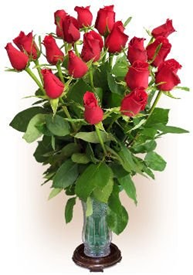 ПОЗДРАВЛЯЕМДорогие ветераны, юбиляры апреля! Совет ветеранов и администрация поселения от всей души поздравляют вас с ЮБИЛЕЕМ! Желают крепкого здоровья на долгие годы, внимания и заботы родных и близких!Шилоносова Мария Александровна – 80 лет (25 апреля)Шестакова Мария Ивановна –75 лет (2 апреля)Фомина Александра Степановна – 70 лет (4 апреля) д.МартыновоКрапивина Людмила Михайловна – 65 лет (20 апреля) Чеснокова Вера Михайловна – 60 лет (28 апреля) Смирнов Владимир Владимирович – 60 лет (19 апреля)              Мальцев Александр Валентинович – 60 лет      (13 апреля) Кирьянов Владимир Алексеевич – 60 лет  (12 апреля) Поздравляем дорогую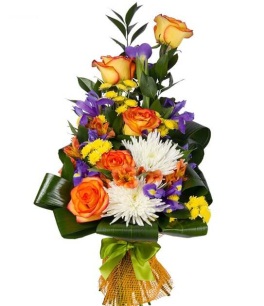 Анечку Чеснокову с юбилеем!Желаем счастья и добра,И вечной радости цветенья,Улыбок, солнца и тепла!В твой светлый праздник –День рожденья!!!Муж, Мальцевы, Кокшаровы.Дорогого мужа и папу Мальцева Александра!Поздравляем с юбилеем!В жизни рек золотых не найти.Не укрыться от всех ненастий,Пусть на жизненном твоём пути,Будет спутником просто счастье.Жена, сынЗаказчик: Администрация Кыласовсокогосельского поселения;Изготовитель: ООО «Кунгурская типография»,617475, Пермский край, г.Кунгур, ул.Криулинская  в баночку и обязательно сдать на анализ. Если  в момент извлечения клеща вы случайно егоНаименование расходов за 2017 годУточненный план, руб.ИсполненоИсполненоСтруктура, %Наименование расходов за 2017 годУточненный план, руб.Сумма, руб.%Структура, %Общегосударственные вопросы4 263 399,124 246 086,8199,5926,36Национальная оборона (Мобилизационная и вневойсковая подготовка)181 800,00181 800,00100,001,13Национальная безопасность и правоохранительная деятельность118 360,07117 930,5599,640,73Национальная экономика (дорожное хозяйство)4 695 684,084 391 927,6993,5327,26Жилищно-коммунальное хозяйство в т.ч2 912 484,972 792 704,3595,8917,34   Жилищное хозяйство192 554,34192 554,24100,001,20   Коммунальное хозяйство1 436 602,071 436 602,07100,008,92   Благоустройство1 283 328,561 163 548,0490,677,22Культура, кинематография4 179 729,004 179 729,00100,0025,95Социальная политика124 213,73109 264,9487,970,68Физическая культура и спорт89 553,2589 553,25100,000,56Итого16 565 224,2216 108 996,5997,25100,00